    COMMONWEALTH OF MASSACHUSETTS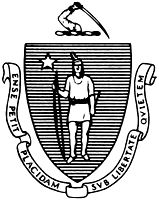                                      E      EXECUTIVE OFFICE OF HEALTH AND HUMAN SERVICES                   DEPARTMENT OF PUBLIC HEALTH BUREAU OF HEALTH PROFESSIONS LICENSURE     BOARD OF REGISTRATION OF GENETIC COUNSELORS                         250 Washington Street                                                                     BOSTON, MA 02108800-414-0168617-973-0806WEBSITE: www.mass.gov/dph/boardsBoard of Registration of Genetic Counselors Application for PROVISIONAL LICENSUREInstructions and ChecklistPLEASE NOTE: In order to apply for a provisional license, you must have identified a fully licensed Genetic Counselor or licensed physician as supervisor.Completed application form withCORI Formoriginal passport photo (2x2) andnotary signatureCheck or money order payable to the Commonwealth of Massachusetts for $300.00 Cash or foreign currency is not accepted and the fee is nonrefundable.NOTE: When you apply for a full license, you will be required to pay an additional application and license fee of $300.00Official transcripts in a signed and sealed envelopes for all undergraduate programs/degrees, accredited (per ABGC or ABMG) master’s or PhD genetic counselor programs/degrees and any other post-secondary programs/degrees. Transcripts must be complete and indicate the degree and date conferred in mm/dd/yyyy format.Verification of licensure status, in signed sealed envelopes, from any state or jurisdiction in which you now or have previously held any professional license. Verifications may be sent directly to the Board by the state or other jurisdictions.If you hold or have ever held a professional licence, you must request and submit a National Practitioner Data Bank-Healthcare Integrity and Protection Data Bank Self Query. To request a Self Query, please contact the National Practitioner Data Bank at 1-800-767-6732 or at www.npdb-hipdb.com. Include the original report with this application; make a copy for your records.NOTE: If you do NOT hold and have never held a professional licenses in any other state, you do not need to submit a National Practitioner Data Bank self-query.Name of supervisor with contact information and signature.Application must be submitted on single-sided paper.IMPORTANT INFORMATION:In order to apply for a license, you must submit verification from ABGC or ABMG that you are registered to take the next certification examination. This must be in hard copy format; email verifications are not acceptable. In the event that you fail the certification examination you must submit hard copy verification from ABGC or ABMG stating that you continue to maintain active candidate status or have registered to retake the examination on the next available administration. Your provisional license shall remain valid until the results of the re-examination are published.If you fail to pass a second time, you must cease practicing immediately.Pursuant to Board regulation at 270 CMR 3.07 (1), a genetic counselor applicant/ licensee must notify the Board in writing of any of the following events within 30 days of their occurrence, including but not limited to any change of address, any name change, and change in the identity or address of the supervisor of the applicant/licensee.Pursuant to 270 CMR 3.02 (3), an application is no longer valid if requirements for genetic counselor licensure are not met within one (1) year from the date of Board receipt of this application. All fees are non-refundable and non-transferable.The address printed on your license is a PUBLIC RECORD that is available to the public . Address changes may be done on online at the board’s website www.mass.gov/dph/boards or you may obtain a form online to submit to the Board’s office. Please be advised that address changes can take 4-6 weeks to be processed.The address of record is where the Board mails your license and any correspondence.Retain a copy of all information and the completed application for licensure for your records. Employers may require that you provide them with a copy.Answers to many questions may be found on the Board’s website. Statutes and regulations governing genetic counselor licensure may be found on the website; they are also available for purchase from the State House Bookstore, Massachusetts State House, Room 116, Boston, MA 02108, 617-727-2834.For further information, please contact the Board office at 1-800-414-0168.    COMMONWEALTH OF MASSACHUSETTS                                     E      EXECUTIVE OFFICE OF HEALTH AND HUMAN SERVICES                   DEPARTMENT OF PUBLIC HEALTH BUREAU OF HEALTH PROFESSIONS LICENSURE     BOARD OF REGISTRATION OF GENETIC COUNSELORS                          250 Washington Street                                                                      BOSTON, MA 02108800-414-0168617-973-0806www.mass.gov/dph/boardsBoard of Registration of Genetic CounselorsApplication for PROVISIONAL Licensure License Application - $ 300.00 (NONREFUNDABLE)ALL QUESTIONS MUST BE ANSWEREDAPPLICANT NAME: 	Last	First	MiddleMAIDEN/OTHER NAME: 	(if applicable)	Last	First	MiddleADDRESS OF RECORD: 	Number	Street	Apt. NumberCity/Town	State	Zip CodeMOST RECENT PREVIOUS ADDRESS: 	Number	Street	Apt. NumberCity/Town	State	Zip CodeTELEPHONE NUMBER(S) Day: 	 Evening: 	 Cell: 		Education	ABGC or ABMG Accredited Degree Program: 	Program and Educational InstitutionNumber	Street	City	State	Zip CodeDegree Awarded: 	 Date Degree Awarded:	/	/	(mm/dd/yyyy)Undergraduate Education: 	Name of InstitutionNumber	Street	City	State	Zip CodeDegree Awarded: 	 Date Degree Awarded:	/	/	(mm/dd/yyyy)Other Education: 	Name of InstitutionNumber	Street	City	State	Zip CodeDegree Awarded: 	 Date Degree Awarded:	/	/	(mm/dd/yyyy)Name of Supervisor: 	 License Number:	Work Address of Supervisor 	Work Phone: 	 Work Email 	I have reviewed with my supervisee the Guidelines for General Supervision of Provisionally Licensed Genetic Counselors.Supervisor’s Signature 	 Date 	/	/	Genetic Counselor Certification ExaminationI CERTIFY, UNDER THE PENALTIES FOR PERJURY, THAT:I TOOK THE ABGC CERTIFICATION EXAMINATION ADMINISTERED ON 	/	/	(MM/DD/YYYY)I TOOK THE ABMG CERTIFICATION EXAMINATION ADMINISTERED ON 	/	/	(MM/DD/YYYY)I WILL REGISTER FOR AND TAKE THE NEXT AVAILABLE ABGC CERTIFICATION EXAMINATION TO BEAdministered on 	/	/	(MM/DD/YYYY)I WILL REGISTER FOR AND TAKE THE NEXT AVAILABLE ABMG CERTIFICATION EXAMINATION TO BEAdministered on: 	/	/	(MM/DD/YYYY)APPLICANT SIGNATURE: 	 DATE: 	/	/		Verification Of Other Licenses/Board Certifications	List below all other professional licenses and board certifications held in other jurisdictions:□ I do not currently hold and have never held a professional license or certification in any state or jurisdiction.Issuing Jurisdiction	Profession	License/Certification Number	Questions	Have you ever been denied a license, or ever withdrawn or attempted to withdraw an application, for any professional license in the United States or any country or foreign jurisdiction?Yes □ No □Has any licensing or certification board, government authority, hospital or health care facility or professional association located in the United States or any country or foreign jurisdiction taken any disciplinary action against you?Yes □ No □Are you the subject of any pending disciplinary action by any licensing or certification board, government authority, hospital or health care facility or professional association located in the United States or any country or foreign jurisdiction?Yes □ No □Have you ever voluntarily surrendered or resigned any professional license or board certification in the United States or any country or foreign jurisdiction?Yes □ No □Have you ever been arrested, charged, arraigned, indicted, prosecuted, convicted or been the subject of any criminal investigation or any court proceeding in relation to any criminal violation? Do not report minor violations for which a fine of $250 or less was imposed.Yes □ No □Have you ever been court martialed or other than honorably discharged from the armed services (military) of the United States or of any country or foreign jurisdiction?Yes □ No □	Release	I hereby authorize all hospitals, institutions, credentialing agencies, organizations, personal physicians, employers (past and present), business and genetic counseling associates (past and present), and all government agencies and entities (local, state, federal, or foreign) to release to the Board of Registration of Genetic Counselors any information, files or records requested by the Board in connection with the processing of my application. I further authorize the Board of Registration of Genetic Counselors to release information contained in this application in association with its processing.	Affidavit of applicant	To the best of my knowledge and belief, I have filed all state tax returns and paid all state taxes required by state law and do not owe child support.I understand that the Board is certified by the Massachusetts Criminal History Systems Board for access to Criminal Offender Record Information (CORI), including conviction and pending criminal case data.As an applicant for a license to practice as a genetic counselor, I understand that a CORI check may be conducted by the Board for conviction and pending criminal case information only and that the CORI results will not necessarily disqualify me.I understand that I am responsible for reading and understanding the laws and regulations governing practice as a licensed Genetic Counselor in Massachusetts and I hereby agree to comply with such laws and regulations.I understand that this application for licensure as a Genetic Counselor shall be deemed no longer valid if requirements for provisional licensure as a Genetic Counselor not met within one (1) year from the date of Board receipt. I also understand that fees are non-refundable and non-transferable.I certify, under the pains and penalties of perjury, that the information I have provided pursuant to this application for licensure is truthful and accurate. I understand that any failure to provide truthful and accurate information in connection with this application for licensure may be grounds for the Board of Registration of Genetic Counselors to deny issuance of a license; to suspend or revoke a license issued to me; and to deny renewal of a license issued to me, all in accordance with Massachusetts law.Applicant Signature 	 Date 	Print Name 	Notary Name: 	Commission Expires: 		[Seal]Include a nonrefundable fee of $300.00 (check or money order ) payable to the Commonwealth of MassachusettsThe Commonwealth of Massachusetts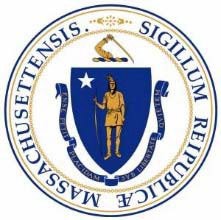 Executive Office of Health and Human Services Department of Public Health250 Washington Street, Boston, MA 02108-4619Criminal Offender Record Information (CORI) Acknowledgement FormThe Bureau of Health Professions Licensure is registered under the provisions of M.G.L. c.6, §172 to receive CORI for the purpose of screening current and otherwise qualified license applicants and current licensees.As a license applicant or current licensee, I understand that a CORI check will be submitted for my personal information to the DCJIS. I hereby acknowledge and provide permission to the Bureau of Health Professions Licensure to submit a CORI check for my information to the DCJIS. This authorization is valid for one year from the date of my signature. I may withdraw this authorization at any time by providing the Bureau of Health Professions Licensure with written notice of my intent to withdraw consent to a CORI check.I also understand that the Bureau of Health Professions Licensure may conduct subsequent CORI checks within one year of the date this Form was signed by me.By signing below, I provide my consent to a CORI check and affirm that the information provided on Page 2 of this Acknowledgement Form is true and accurate.Signature of CORI Subject	DateFirst Name: 	 Middle Initial: 	Last Name:	 Suffix (Jr., Sr., etc.): 	Former Last Name 1: 	Former Last Name 2: 	Former Last Name 3: 	Former Last Name 4: 	Date of Birth (MM/DD/YYYY): 	 Place of Birth: 	Last SIX digits of Social Security Number: 	 ‐‐ 	Sex: 	 Height: 	 ft. 	 in. Eye Color: 	 Race: 	Driver’s License or ID Number: 	 State of Issue: 	Father’s Full Name: 	Mother’s Full Name: 	Street Address: 				 Apt. # or Suite: 	 *City: 	 *State: 	 *Zip: 	*The above information was verified by reviewing the following form(s) of government‐issued identification:Verified by:Print Name of Verifying BHPL EmployeeSignature of Verifying BHPL Employee	DateOn this 	 day of 	 , 20	, before me, the undersigned notary public,(name of applicant) personally appeared, proved to me through satisfactoryevidence of identification, which were	, (Ex: Driver’s license, passport, etc.) to be the person who signed the preceding document in my presence and who swore or affirmed to me that the contents of the document are truthful and accurate to the best of (his) (her) knowledge and belief.Seal of Notary PublicNotary Public SignatureState of 	County of 	Commission Expires: 	Page 3 of 3	/	/			 EYE COLOR: 	Date of Birth (mm/dd/yyyy)	Place of Birth (city/state/country)HEIGHT: 	 Feet 	 Inches WEIGHT: 	 Lbs. MOTHER’S MAIDEN NAME: 	SOCIAL SECURITY NUMBER (SSN) (disclosure is mandatory): 	/	/	Pursuant to G.L. c. 30A, s. 13A and G.L. c. 62C, s. 47A, the Bureau of Health Professions Licensure is required to obtain your SSN and forward it to the Massachusetts Department of Revenue. The Department of Revenue will use your SSN to ascertain whether or not you are in compliance with Massachusetts tax laws (G.L. c. 62C, s. 47A) and child support laws (G.L. c. 119A, s.16).	/	/			 EYE COLOR: 	Date of Birth (mm/dd/yyyy)	Place of Birth (city/state/country)HEIGHT: 	 Feet 	 Inches WEIGHT: 	 Lbs. MOTHER’S MAIDEN NAME: 	SOCIAL SECURITY NUMBER (SSN) (disclosure is mandatory): 	/	/	Pursuant to G.L. c. 30A, s. 13A and G.L. c. 62C, s. 47A, the Bureau of Health Professions Licensure is required to obtain your SSN and forward it to the Massachusetts Department of Revenue. The Department of Revenue will use your SSN to ascertain whether or not you are in compliance with Massachusetts tax laws (G.L. c. 62C, s. 47A) and child support laws (G.L. c. 119A, s.16).FOR BOARD USE ONLYApplication Number: 		Receipt Number: 	 Provisional License Number: